Annex 1. Data on older personsTabel 1. The Danish housing stockSource: Statistics Denmark and Agency of Housing and PlanningTabel 2. Population by age and type of housing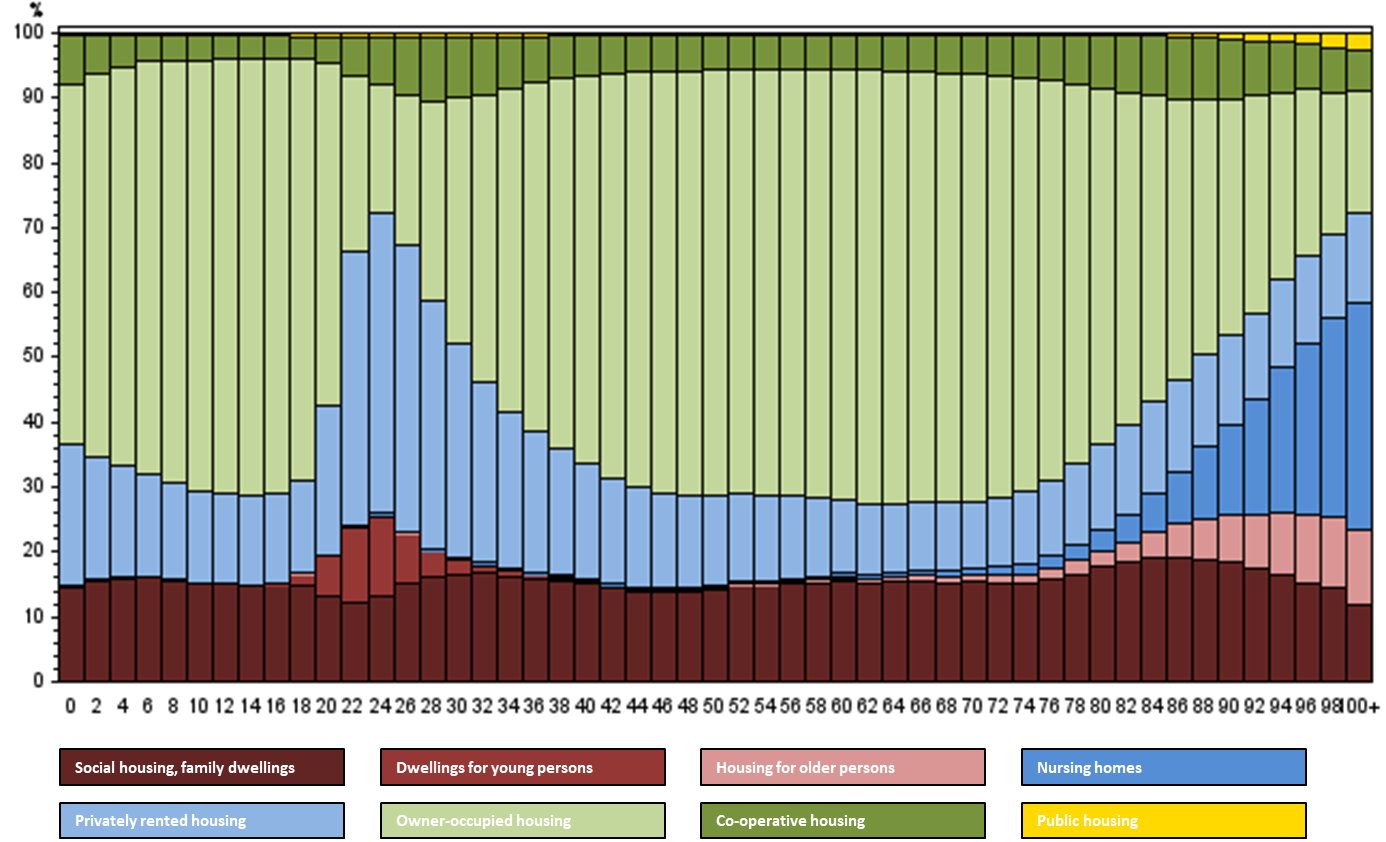 Source: Statistics Denmark and Agency of Housing and PlanningTabel 3. Older persons by householdsSource: Statistics DenmarkEnhedBoligpolitik og -økonomiSagsbehandlerEmilie Sofie RohrKoordineret medSagsnr.2022 - 1345Doknr.497693Dato29-03-2022Tabel 8. Recipients of homecare and help in 2010 and 2020, persons aged 65 years and overTabel 8. Recipients of homecare and help in 2010 and 2020, persons aged 65 years and overTabel 8. Recipients of homecare and help in 2010 and 2020, persons aged 65 years and overTabel 8. Recipients of homecare and help in 2010 and 2020, persons aged 65 years and overTabel 8. Recipients of homecare and help in 2010 and 2020, persons aged 65 years and overRecipients of personal care onlyRecipients of practical care onlyRecipients of both personal and practical careRecipients of home care and help in total201014.47571.29763.184148.955202015.07359.90050.945125.918Source: Statistics Denmark og Agency of housing and planningSource: Statistics Denmark og Agency of housing and planningSource: Statistics Denmark og Agency of housing and planningSource: Statistics Denmark og Agency of housing and planningSource: Statistics Denmark og Agency of housing and planning